MATHEMATICS                                                                                                                                                                                                                                                                                       EARLY STAGE 1TEACHING AND LEARNING OVERVIEWTERM: WEEK: 2STRAND: Measurement and GeometrySUB-STRAND: PositionWORKING MATHEMATICALLY: MAe-1WM       OUTCOMES: MAe-16MGOUTCOMES: MAe-16MGDescribes position and gives and follows simple directions using everyday languageDescribes position and gives and follows simple directions using everyday languageDescribes position and gives and follows simple directions using everyday languageCONTENT: CONTENT: Describe position and movement* give and follow simple directions to position an object or themselves 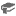 * direct simple computer-controlled toys and equipment to follow a path (Communicating) 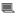 Describe position and movement* give and follow simple directions to position an object or themselves * direct simple computer-controlled toys and equipment to follow a path (Communicating) Describe position and movement* give and follow simple directions to position an object or themselves * direct simple computer-controlled toys and equipment to follow a path (Communicating) ASSESSMENT FOR LEARNING(PRE-ASSESSMENT)ASSESSMENT FOR LEARNING(PRE-ASSESSMENT)Pre-assessment: Can student/s direct the teacher or partner (individually) to a designated object or spot in the room using only correct terminology.Pre-assessment: Can student/s direct the teacher or partner (individually) to a designated object or spot in the room using only correct terminology.Pre-assessment: Can student/s direct the teacher or partner (individually) to a designated object or spot in the room using only correct terminology.WARM UP / DRILLWARM UP / DRILLhttp://more.starfall.com/m/math/geometry-3D/load.htmActivity invites students to move one object to a designated position. http://more.starfall.com/m/math/geometry-3D/load.htmActivity invites students to move one object to a designated position. http://more.starfall.com/m/math/geometry-3D/load.htmActivity invites students to move one object to a designated position. TENS ACTIVITYNEWMAN’S PROBLEMINVESTIGATION TENS ACTIVITYNEWMAN’S PROBLEMINVESTIGATION QUALITY TEACHING ELEMENTSQUALITY TEACHING ELEMENTSINTELLECTUAL QUALITYQUALITY LEARNING ENVIRONMENTSIGNIFICANCEQUALITY TEACHING ELEMENTSQUALITY TEACHING ELEMENTSDeep knowledge Deep understandingProblematic knowledgeHigher-order thinkingMetalanguageSubstantive communicationExplicit quality criteriaEngagementHigh expectationsSocial supportStudents’ self-regulationStudent directionBackground knowledgeCultural knowledgeKnowledge integrationInclusivity ConnectednessNarrativeRESOURCESRESOURCESSmartboard, chalk, square, triangle, circles (art)Smartboard, chalk, square, triangle, circles (art)Smartboard, chalk, square, triangle, circles (art)WHOLE CLASS INSTRUCTION MODELLED ACTIVITIESGUIDED & INDEPENDENT ACTIVITIESGUIDED & INDEPENDENT ACTIVITIESExplicitly Teach:Review positional terminology from previous lesson and make a quick list of all the words students can come up with.Explicitly communicate lesson outcomes and work quality.Explicitly communicate expectations of working in partners / small groups.Explicitly communicate expectations of working with resources and equipment.Directions/Follow a PathDraw a chalk maze on the concrete. Walk students through the maze and let them observe. Allow students time to think of the directions taken to get through the maze.Students find a partner and take turns to give clear directions using positional language to follow the maze. Encourage students to discuss the pathways and movements. More language can be drawn out of the games by having the leader call out the movements for the players to follow. LEARNING SEQUENCEPre Foundation SkillsExplicitly Teach:Review positional terminology from previous lesson and make a quick list of all the words students can come up with.Explicitly communicate lesson outcomes and work quality.Explicitly communicate expectations of working in partners / small groups.Explicitly communicate expectations of working with resources and equipment.Directions/Follow a PathDraw a chalk maze on the concrete. Walk students through the maze and let them observe. Allow students time to think of the directions taken to get through the maze.Students find a partner and take turns to give clear directions using positional language to follow the maze. Encourage students to discuss the pathways and movements. More language can be drawn out of the games by having the leader call out the movements for the players to follow. LEARNING SEQUENCEES1Students follow spoken directions to complete simple artwork.Example: Pick up coloured square. Place one eye up the top on the left. Place one eye up the top on the right.Place the yellow triangle under the eyes (point of triangle facing down)Discuss the implications of not being able to follow instructions OR instructions not being correct.Explicitly Teach:Review positional terminology from previous lesson and make a quick list of all the words students can come up with.Explicitly communicate lesson outcomes and work quality.Explicitly communicate expectations of working in partners / small groups.Explicitly communicate expectations of working with resources and equipment.Directions/Follow a PathDraw a chalk maze on the concrete. Walk students through the maze and let them observe. Allow students time to think of the directions taken to get through the maze.Students find a partner and take turns to give clear directions using positional language to follow the maze. Encourage students to discuss the pathways and movements. More language can be drawn out of the games by having the leader call out the movements for the players to follow. LEARNING SEQUENCEExtension S1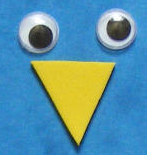 Explicitly Teach:Review positional terminology from previous lesson and make a quick list of all the words students can come up with.Explicitly communicate lesson outcomes and work quality.Explicitly communicate expectations of working in partners / small groups.Explicitly communicate expectations of working with resources and equipment.Directions/Follow a PathDraw a chalk maze on the concrete. Walk students through the maze and let them observe. Allow students time to think of the directions taken to get through the maze.Students find a partner and take turns to give clear directions using positional language to follow the maze. Encourage students to discuss the pathways and movements. More language can be drawn out of the games by having the leader call out the movements for the players to follow. EVALUATION & REFLECTIONDid the students engage in the lesson?How well did the resources work?Are all students able to follow and understand positional language?Were methods of delivery effective?Do the students understand what they have learned?